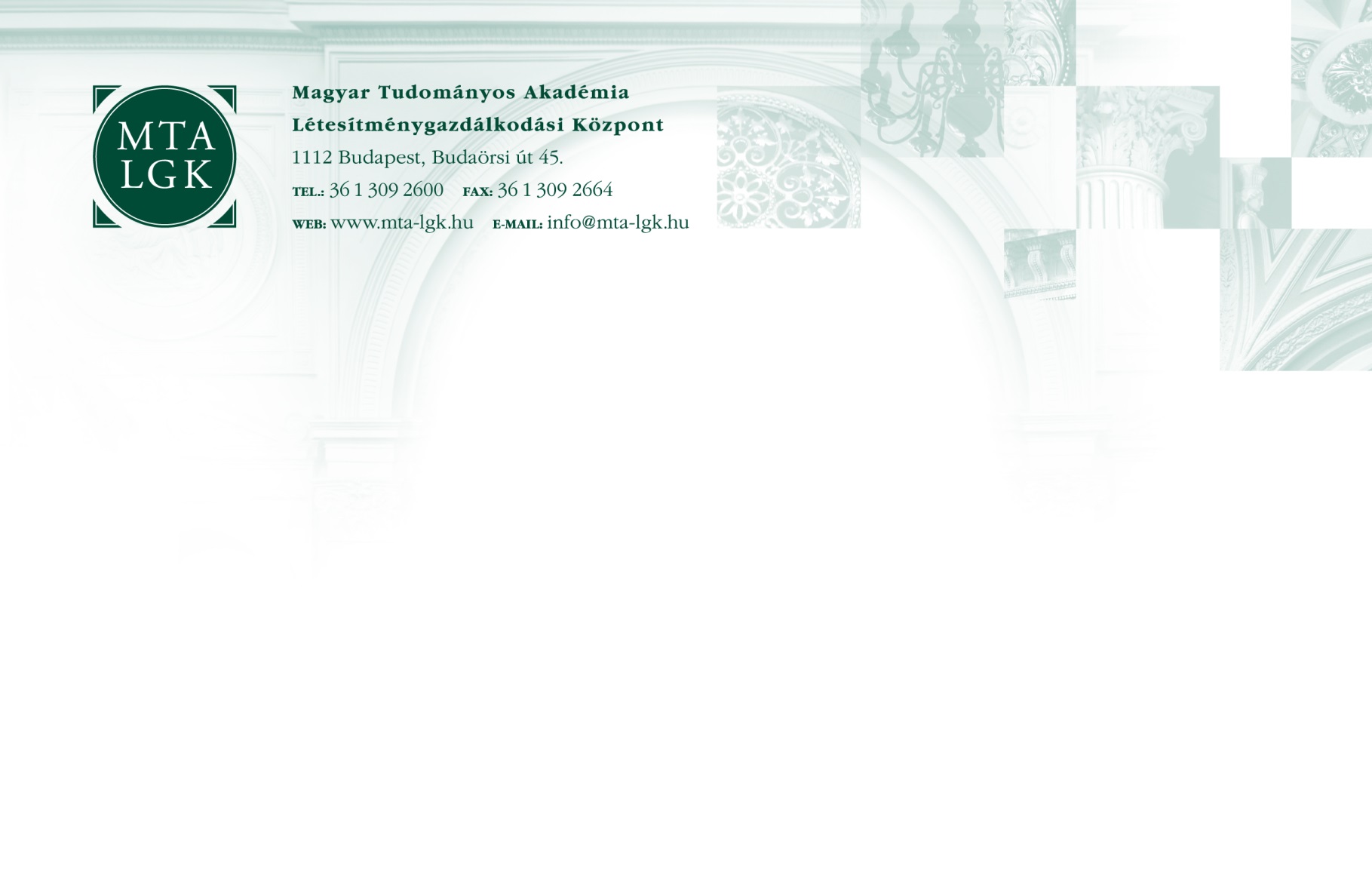 ikt.sz.: 0019-002-2019-TIT-R	A Magyar Tudományos Akadémia Létesítménygazdálkodási Központ Tudós Kávézó	pályázatot hirdet	felszolgálómunkakör ellátásáraA közalkalmazotti jogviszony időtartama:határozatlan idejű közalkalmazotti jogviszonypróbaidő: 4 hónap Foglalkoztatás jellege:teljes munkaidőA munkavégzés helye:BudapestA munkakörhöz tartozó főbb feladatok:az MTA választott vezetői és munkatársai által igényelt vendéglátási, szolgáltatási feladatainak elvégzése,a Tudós Kávézóban megforduló vendégek igényeinek kiszolgálása,Székházban megrendezett tudományos ülések résztvevői által igényelt értékesítési és szolgáltatási feladatainak ellátása,az értékesítésre, kiszolgálásra kerülő áruk szakmai előírásoknak megfelelő előkészítése,  rendelések felvétele, az igényelt termékek felszolgálása vagy bekészítése,terítéshez szükséges eszközök bekészítése,felszolgálandó ételek és italok minőségének figyelemmel kísérése,ételek, italok, felterítése, fogyasztás ellenértékének beszedése, pénztárgép kezelése,        munkaterület, munkaeszközök tisztántartása,szennyes edények, leszedése, szakszerű tisztítása, mosogatása, elrámolása,asztalneműk leszedése, helyretétele,termek rendbetétele rendezvény után,higiéniai előírások betartása,biztonsági és környezetvédelmi előírások betartása,munka és balesetvédelmi, egészségügyi, valamint egyéb hatósági előírások betartása,a működéshez szükséges áruk, eszközök, anyagok szállításában való,            közreműködés.Illetmény és juttatások:Az illetmény megállapítására és a juttatásokra a "Közalkalmazottak jogállásáról szóló" 1992. évi XXXIII. törvény rendelkezései az irányadók.Pályázati feltételek:legalább középfokú végzettség; felszolgáló területen szerzett legalább 3 éves gyakorlat;büntetlen előélet;magyar állampolgárság;cselekvőképesség.Előnyt jelent:-A pályázat részeként benyújtandó iratok, igazolások:magyar nyelvű szakmai önéletrajz,motivációs levél,végzettséget, képesítést tanúsító okiratok fénymásolata,nyilatkozat arról, hogy a pályázati anyagban foglalt személyes adatainak a pályázati eljárással összefüggésben szükséges kezeléséhez hozzájárul.A pályázatok benyújtásának módja: Elektronikus úton: MTA LGK részére a fabian.andrea@lgk.mta.hu címre.     Kérjük feltüntetni a beosztás megnevezését: „álláspályázat: felszolgáló”A pályázat benyújtásának határideje: 2019. február 10. A pályázat elbírálásának határideje: 	2019. február 15. A munkakör betölthetőségének időpontja:A munkakör a pályázatok elbírálását követően azonnal betölthető.A pályázati kiírás közzétételének helye, ideje:MTA honlap – www.mta.hu – 2019. január 14.MTA LGK honlap – www.lgk.mta.hu – 2019. január 14.www.kozigallas.hu – 2019. január 14.Jobinfo – 2019. január 10.